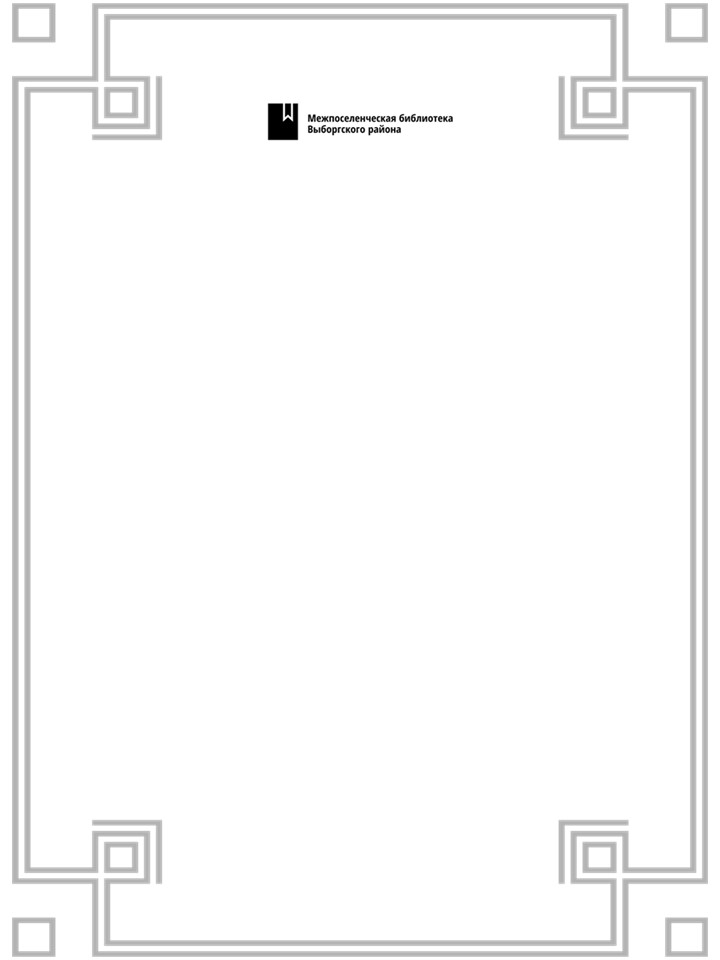 Муниципальное бюджетное учреждение культуры«Межпоселенческая библиотека муниципального образования „Выборгский район“ Ленинградской области»Методико-библиографический отделМетодические рекомендации для общедоступных библиотек Выборгского района по работе в условиях пандемии коронавирусной инфекции COVID-19Выборг 2020ББК 78.32 М 54Методические рекомендации для общедоступных библиотек Выборгского района по работе в условиях пандемии коронавирусной инфекции COVID-19 / МБУК «Межпоселенческая библиотека Выборгского района»; сост.: Еременко О.Н.– Выборг, 2020. – 7 с.© МБУК Межпоселенческая библиотека Выборгского района», 2020Содержание:Введение……………………………………….…………….………………………….….......41. Меры обеспечения гигиены и личной безопасности сотрудников и посетителей ..........52. Меры, способствующие обеспечению социальной дистанции в библиотеке…………...63. Работа с фондом и его обработка…………………………………………………………..7ВведениеОткрытие  для пользователей библиотек  в период распространения коронавирусной инфекции COVID-19 сопряжёно с необходимостью соблюдать в работе определённые правила поведения и выполнять требования, обеспечивающие безопасность людей: как персонала, так и посетителей.Настоящие методические рекомендации разработаны на основании:- постановления Правительства Ленинградской области от 11 мая 2020 года № 277 "О мерах по предотвращению распространения новой коронавирусной инфекции (COVID-19) на территории Ленинградской области";- постановления правительства Ленинградской области от 5 июня 2020 года № 370 "О внесении изменений в постановление Правительства Ленинградской области от 11 мая 2020 года № 277 "О мерах по предотвращению распространения новой коронавирусной инфекции (COVID-19) на территории Ленинградской области"; - письма Роспотребнадзора от 10.03.2020 N 02/3853-2020-27 «О мерах по профилактике новой коронавирусной инфекции (COVID-19)» (вместе с «Рекомендациями по профилактике новой коронавирусной инфекции (COVID-19) среди работников»);- Методических рекомендаций 3.1.0178-20. 3.1. «Профилактика инфекционных болезней. Методические рекомендации. Определение комплекса мероприятий, а также показателей, являющихся основанием для поэтапного снятия ограничительных мероприятий в условиях эпидемического распространения COVID-19 (утв. Главным государственным санитарным врачом РФ 08.05.2020);- рекомендаций Российской государственной библиотеки по обращению с документами (книгами) в условиях сохранения рисков распространения новой коронавирусной инфекции COVID-19- Методических рекомендаций Российской библиотечной ассоциации по открытию библиотек после карантина.1. Меры обеспечения гигиены и личной безопасности сотрудников и посетителейРекомендуется принять следующие меры:1.1. Провести инструктаж сотрудников библиотеки по работе в условиях пандемии коронавирусной инфекции COVID-19 с разъяснением понятия коронавирусной инфекции, основных симптомов COVID-19 и методов предосторожности, профилактических мероприятий по нераспространению коронавирусной инфекции во время нахождения на рабочем месте, а также уяснения уровня ответственности за распространение нового инфекционного заболевания.1.2. При входе сотрудников в библиотеку обеспечить возможность обработки рук кожными антисептиками, предназначенными для этих целей (в том числе с помощью установленных дозаторов), или дезинфицирующими салфетками с установлением контроля за соблюдением этой гигиенической процедуры.1.3. Обеспечить контроль температуры тела при входе сотрудников в библиотеку (обязательно) и в течение рабочего дня (по показаниям) с занесением данных в журнал «Учета температуры тела сотрудников». В случае обнаружения повышенной температуры и/или признаков инфекционного заболевания, сотрудник не допускается к работе, отправляется по месту проживания для вызова врача с целью оказания первичной медицинской помощи заболевшему на дому.1.4. Разработать график санитарной обработки:- качественная уборка помещений с применением дезинфицирующих средств вирулицидного действия не менее 3-х раз в день;- дезинфекции дверных ручек, выключателей, поручней, перил, контактных поверхностей (столов и стульев работников, оргтехники) – не реже одного раза в час. Каждые 2 часа - проветривание помещений.1.5. Организовать прием пищи в специально отведенной комнате с доступом к раковине для мытья рук (подводкой горячей и холодной воды), с соблюдением социальной дистанции в 1,5 метра. 1.6. Сотрудники должны находиться на рабочем месте в маске и перчатках. Маску следует менять через каждые 2-3 часа (если маска увлажнилась, то необходимо ее заменить сразу). Перчатки регулярно дезинфицирует. В случае общения с другими сотрудниками и посетителями библиотеки, необходимо соблюдать дистанцию не менее 1,5 м, обращать внимание на разметку на полу.1.7. Посетители библиотеки обслуживаются только при наличии масок, должны пользоваться санитайзером для обработки рук при входе в библиотеку, соблюдать социальную дистанцию, следую разметке на полу.2. Меры, способствующие обеспечению социальной дистанции в библиотекеВ библиотеке обязательно соблюдение мер по обеспечению социальной дистанции.2.1. Библиотекам рекомендуется работать только на прием и выдачу литературы, допускать пользователей только в помещение абонемента. Нахождение в библиотеке посетителей с целью общения и рекреации, использование посетителями компьютерной техники не допускается. Для гарантии соблюдения этих мер возможна перестановка мебели или блокировка посадочных мест пользователей.2.2. При наличии возможности, рекомендуется организовать в библиотеке две отдельные зоны — для выдачи и приёма книг.2.3. Обязательное условие - допускается нахождение в помещении библиотеки не более одного человека на 10 квадратных метров площади помещения абонемента. Это возможно с применением следующих мер:- Выделение времени в графике работы библиотеки для обслуживания только пользователей достигших возраста 65 лет и старше, а также граждан, страдающими хроническими заболеваниями, входящими в перечень заболеваний, требующих соблюдения режима самоизоляции, согласно приложению 1 постановления Правительства Ленинградской области от 11 мая 2020 года № 277 "О мерах по предотвращению распространения новой коронавирусной инфекции (COVID-19) на территории Ленинградской области".- Предварительная запись на приход пользователя в библиотеку посредством телефонной связи или сети Интернет.- Ограничение по времени нахождения пользователя в помещении библиотеки путем введения системы предварительного заказа книг. Краткие правила работы библиотеки во время пандемии (с описанием вводимых ограничений) располагаются на входе в библиотеку и размещаются в сети Интернет.3. Работа с фондом и его обработкаДля полученных библиотекой документов вводится карантин 5 дней. Рекомендуются следующие меры по организации карантина документов, как полученных для комплектования фонда или по межбиблиотечному абонементу, так и документов, возвращённых на абонемент после использования вне стен библиотеки:3.1. Выделяется специальное помещение для карантинного хранения документов, «условно зараженная» литература не должна храниться в месте выдачи;3.2. Поступившие издания незамедлительно упаковываются сотрудником библиотеки в перчатках и маске в полиэтиленовые пакеты или коробки, на каждой упаковке ставится маркировка «Дата и время приема»;3.3. Упакованные документы складывают в ящики для транспортировки в карантинное помещение, транспортная тара дезинфицируется после каждого использования;3.4. Библиотекарь дезинфицирует перчатки и контактные поверхности после приёма книг от каждого читателя;3.5. Нельзя протирать поступившую литературу. Попытка механического удаления вирусных частиц невозможна в силу микроскопических размеров вируса и может привести к заражению сотрудника, проводящего очистку, даже при соблюдении всех противоэпидемических мер.3.6. Для сокращения количества контактов с книжным фондом рекомендуется организовать выбор литературы через библиотекаря.